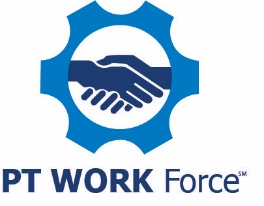 PTDA Bearings & Power Transmission, Inc.One Sprocket LaneReducer Springs, Michigan 48000PT/MC Job Description System Administrator - Exempt Position Reports to: Information Technology ManagerJob Summary:  The System Administrator is responsible for the maintenance, set-up and operation of the organization’s technology, which includes (but is not limited to) computer systems, network servers and software. Job Functions: Install and upgrade computer hardware and softwareProvide documentation and technical specifications for planning and implementing upgrades to the organization’s technology Assist in development of procedures for system backup and disaster recovery Ensure that effective protection of programs and data are in place, including firewall, spam filters, secured remote access, and mobile connectivityAssure system is appropriately backed-up each day to minimize any risk that valuable information is not lost in the event of a system failureAssure that all any problems with applications, workstations or equipment problems are resolved in a timely manner Assist the Information Technology Manager in the coordination of technology installations, maintenance and upgrades to the system and assure employees who will be affected are provided with adequate notice and training Stay current with technology advances and industry best practicesSkills Needed:  At least three years of network administration or system administration experienceWorking knowledge of virtualizationStrong knowledge of networking software and protocolsExperience with scriptingExperience in developing and implementing security, storage, data protection and disaster recovery best practicesStrong communication skills, both verbal and writtenMulti-tasking and time management skills as well as being organized and detail oriented Education Required:  Associate degree in computer science, information technology, system administration or equivalent experience – Bachelor’s degree preferred Other:  Able to work overtime as needed for emergencies Has interaction with all employee levelsEEO Statement:PTDA Bearings & Power Transmission, Inc. provides equal employment opportunities to all. We prohibit discrimination and harassment of any type without regard to race, color, religion, age, sex, national origin, disability status, protected veteran status, sexual orientation, or any other characteristic protected by federal, state or local laws. 